Layout Page 1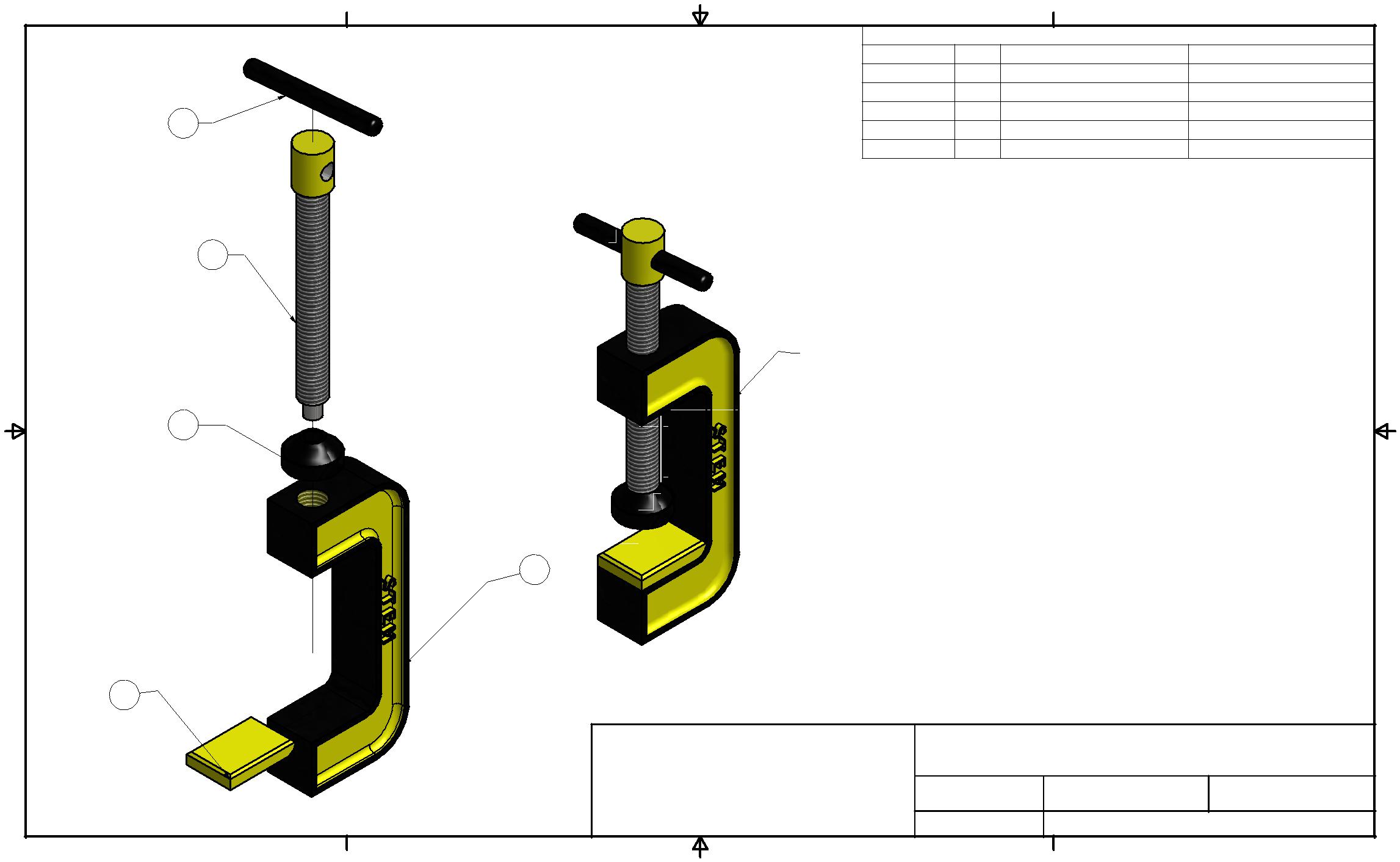 1Layout Page 2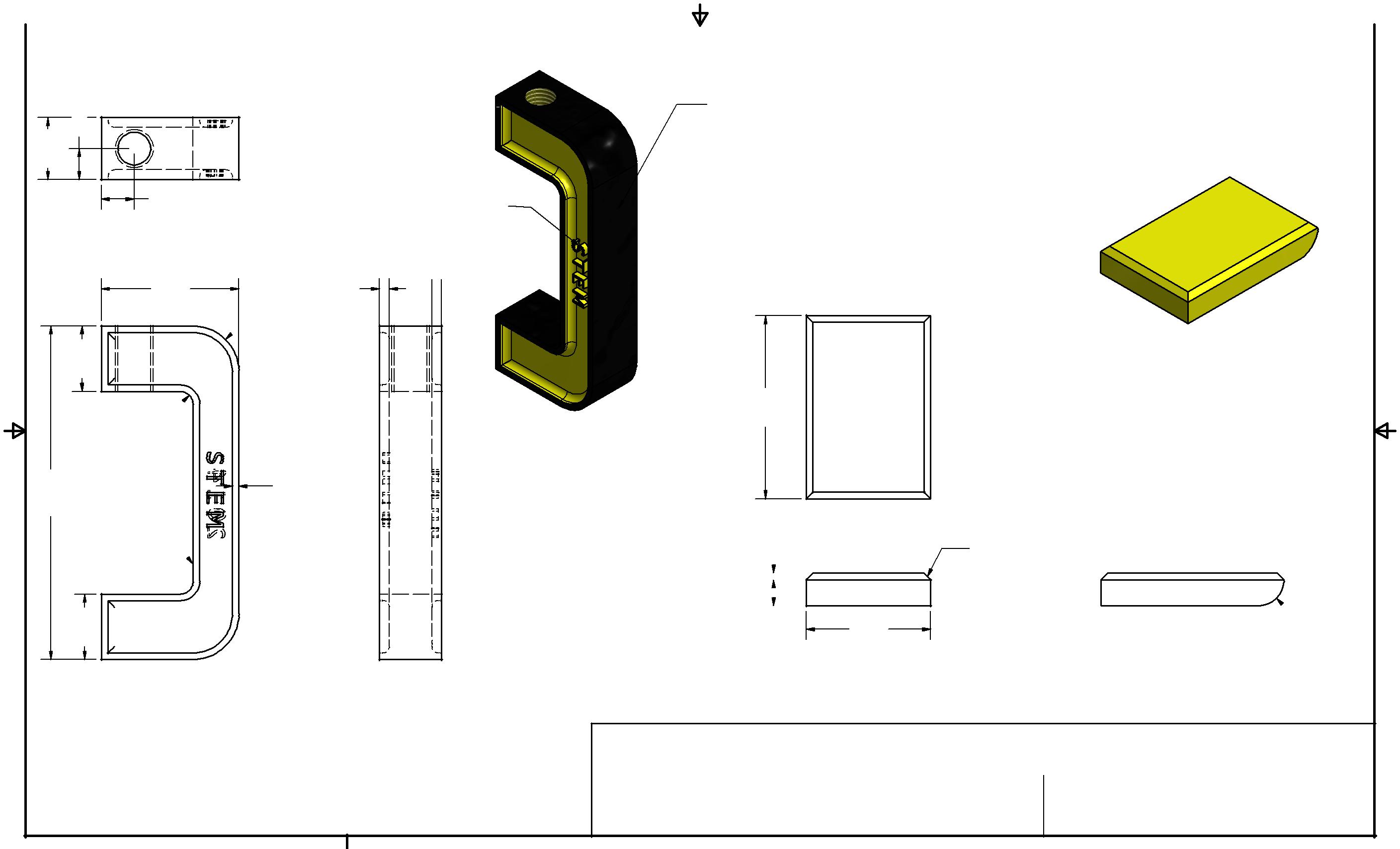 R14.00 (2)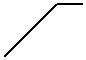 R4.00 (2)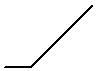 NOTE:2MM FILLET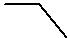 A4 3.00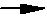 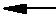 OWNER:UNIV. NORTH TEXAS3	                      2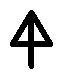 PROTECTIONPADSCALE 2:1NOTE:1MM CHAMFERR4.00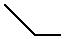 ALayout Page 3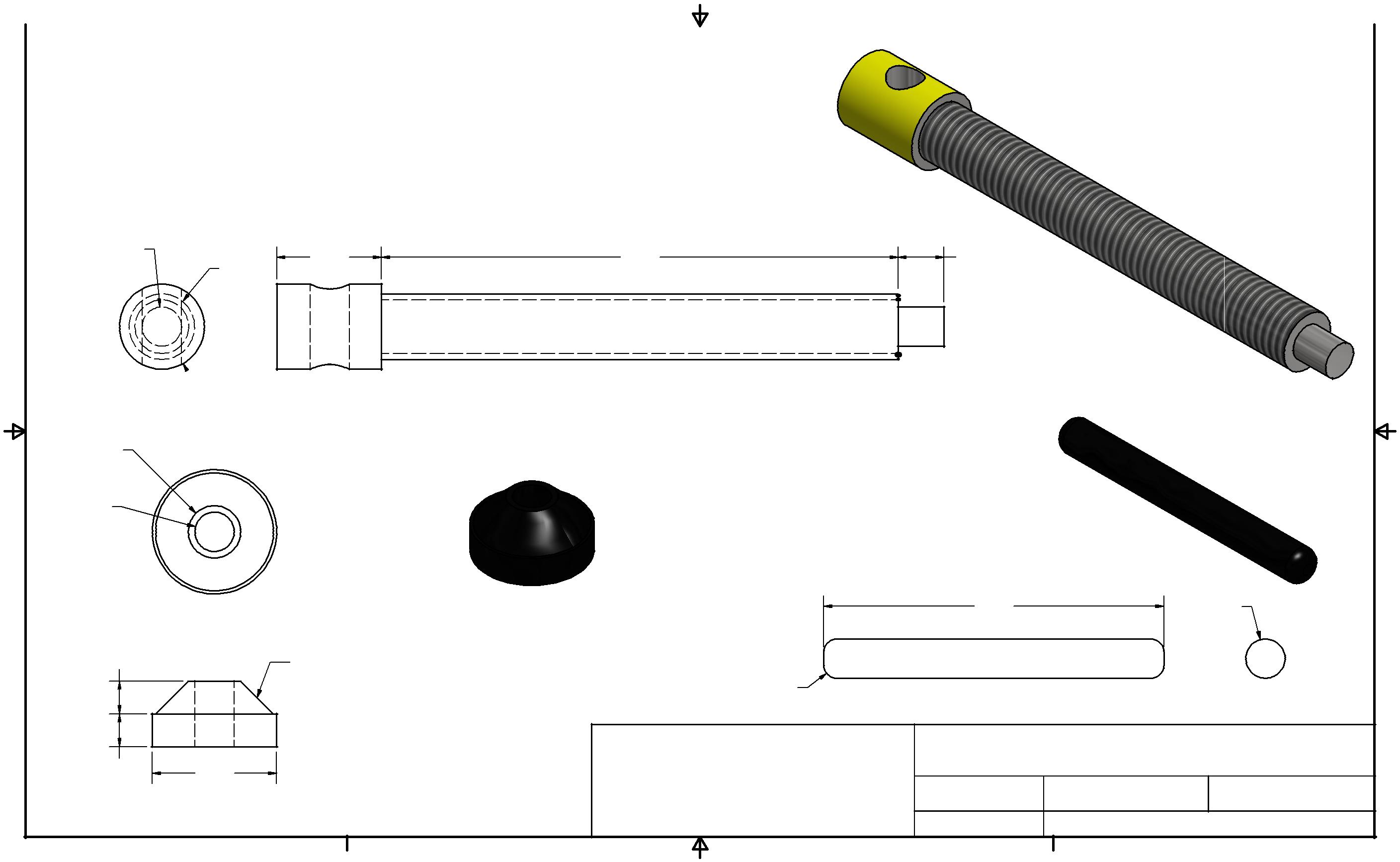 BA6.008.006.0016.0010.00  13.00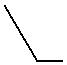 NOTE:5MM CHAMFER19.004SHAFT SCREWSCALE = 2:1BTENSION BARSCALE = 2:14321PARTS LISTITEMQTYPART NUMBERMATERIAL11C-Clamp BaseSteel, Alloy21Protection PadRubber, Silicone531Shaft ScrewSteel, Alloy541Screw SwivelSteel41Screw SwivelSteel51Tension BarSteelBB3NOTE:1-YOU WILL CHANGE THE COLORS TO4MATCH YOUR SCHOOL'S COLORS2-CHANGE STEM TO YOUR NAME OR INTIALS3-CHANGE 2014 TO YOUR GRADUATION YEARAA2OWNER:TITLE:C-CLAMPUNIV. NORTH TEXASSIZEDRAWN BY:DATE:UNIV. NORTH TEXASDWG NOSHEET 1OF 3BMRS. BAXTER1/3/2014C-Clamp Assembled-Exploded ViewsC-Clamp Assembled-Exploded ViewsC-Clamp Assembled-Exploded Views4321432143210019.509.B10.00REMEMBER YOU WILL:1-CHANGE COLORS TO MATCH YOUR SCHOOL'SCOLORS2-CHANGE STEM TO YOUR NAME OR INTIALS3-CHANGE 2014 TO YOUR GRADUATION YEARNOTE: THE LETTERS/NUMBERSBARE A 2MM EXTRUSIONBARE A 2MM EXTRUSION42.003.0020.0000102.2.002.00ALL AROUND20.0028.00C-CLAMP BASE001.001.SCALE 1:1001.001.SCALE 1:1SCALE 1:1004.19.0019.00TITLE:C-CLAMPC-CLAMPC-CLAMPSIZEDRAWN BY:DRAWN BY:DATE:BMRS. BAXTER1/3/2014DWG NOSHEET 2SHEET 2OF 3C-Clamp Assembled-Exploded ViewsC-Clamp Assembled-Exploded ViewsC-Clamp Assembled-Exploded ViewsC-Clamp Assembled-Exploded ViewsC-Clamp Assembled-Exploded Views1432143215.005.0079.007.00SCREW SWIVEL52.006.00SCREW SWIVELSCALE = 2:1R2.00 FILLETAR2.00 FILLETBOTH ENDSOWNER:TITLE:C-CLAMPUNIV. NORTH TEXASUNIV. NORTH TEXASSIZEDRAWN BY:DATE:UNIV. NORTH TEXASUNIV. NORTH TEXASDWG NOSHEET 3 OF 3SHEET 3 OF 3BMRS. BAXTER1/3/2014C-Clamp Assembled-Exploded ViewsC-Clamp Assembled-Exploded ViewsC-Clamp Assembled-Exploded Views321